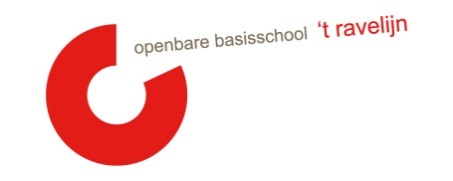 Datum: 	23-11-2023Locatie:	Bij HansTijdstip: 	19.30 uur 

Aanwezigheid Kim: punt 1 t/m 5
E=  evaluatie				V= vaststellen		T = training		G = goedkeuring			M= meningsvormend	I  = informatie	K = mededelingBijlagen:

- Vacature GMR SAAM*Nr:AgendapuntTijdStatusWie1
Welkom
0’KMW
2
Vaststellen van de agenda/mededelingen/ afsprakenStand van zaken: 
- Schoonmaak 
- Te laat komen
- Buiten spelen (korte en lange termijn)
10’I/KMR3Personele bezetting:
- Vervanging Kim door Anke van der Lee
- Taken Maartje en Merel
- Lisa
30’I/VPMR4 
Ingekomen stukken Vanuit de MR:Brievenbus Vanuit de OR: 

Vanuit de GMR: Vacaturen GMR delen komende vrijdag in weekbrief5’I/VAV5
Incidenten afgelopen periode:
- Terugkoppeling Hans gesprek met Martijn
- Stand van zaken omtrent brief van Anne L naar Martijn (vervolg hierop)
- Rol OMR/PMR
- Communicatie (geluiden vanuit ouders), hoe gaan we dit aanvliegen? Welke stappen moeten hiervoor eerst gezet worden?
- Waar liggen verantwoordelijkheden? Hoe gaan we alles aanvliegen?
40’IRMR6Nieuwe verslag + kindgesprekken
- Reacties ouders, kinderen, personeel
- Korte terugkoppeling n.a.v. bordsessie vandaag10’
IRPMR7
Rondvraag5’I/KMR